Revisión parcial de las directrices de examen del CALABACÍNDocumento preparado por un experto de FranciaDescargo de responsabilidad: el presente documento no constituye un documento de política u orientación de la UPOV	El presente documento tiene por finalidad exponer una propuesta de revisión parcial de las directrices de examen del calabacín (documento TG/119/4 Corr. 2).	En su quincuagésima séptima sesión, el Grupo de Trabajo Técnico sobre Hortalizas (TWV) examinó una propuesta de revisión parcial de las directrices de examen del calabacín (Cucurbita pepo L.) conforme a los documentos TG/119/4 Corr. 2 y TWV/57/23 “Partial revision of the Test Guidelines for Vegetable Marrow, Squash” (Revisión parcial de las directrices de examen del calabacín) y propuso efectuar las modificaciones que se exponen a continuación (véase el párrafo 76 del documento TWV/57/26 “Report” (Informe)):Adición del nuevo carácter 82 “Resistencia al virus del mosaico amarillo del calabacín (ZYMV)” al final de la tabla de caracteresAdición de una explicación Ad. 82 “Resistencia al virus del mosaico amarillo del calabacín (ZYMV)” en el capítulo 8.2 “Explicaciones relativas a caracteres individuales”Adición del nuevo carácter 83 “Resistencia al virus del mosaico de la sandía (WMV)” al final de la tabla de caracteresAdición de una explicación Ad. 83 “Resistencia al virus del mosaico de la sandía (WMV)” en el capítulo 8.2 “Explicaciones relativas a caracteres individuales”Inclusión de caracteres de la tabla de caracteres en el cuestionario técnico (solo en inglés)	Los cambios propuestos se indican a continuación.Propuesta de adición del nuevo carácter 82 “Resistencia al virus del mosaico amarillo del calabacín (ZYMV)” al final de la tabla de caracteresPropuesta de adición de una explicación Ad. 82 “Resistencia al virus del mosaico amarillo del calabacín (ZYMV)” en el capítulo 8.2 “Explicaciones relativas a caracteres individuales”Ad. 82: Resistencia al virus del mosaico amarillo del calabacín (ZYMV)Propuesta de adición del nuevo carácter 83 “Resistencia al virus del mosaico de la sandía (WMV)” al final de la tabla de caracteresPropuesta de adición de una explicación Ad. 83 “Resistencia al virus del mosaico de la sandía (WMV)” en el capítulo 8.2 “Explicaciones relativas a caracteres individuales”Ad. 83: Resistencia al virus del mosaico de la sandía (WMV)Inclusión de caracteres de la tabla de caracteres en el Cuestionario Técnico	Se propone incluir los siguientes caracteres en el cuestionario técnico (las propuestas de inclusión se indican como texto resaltado y subrayado):[Fin del documento]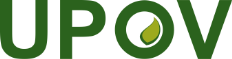 SUnión Internacional para la Protección de las Obtenciones VegetalesComité TécnicoQuincuagésima novena sesiónGinebra, 23 y 24 de octubre de 2023TC/59/24.Original: InglésFecha: 29 de septiembre de 2023
Español
français
Deutsch
españolExample Varieties/
Exemples/
Beispielssorten/
Variedades ejemplo
Note/
Nota82.

(+)VSResistance to Zucchini yellow mosaic virus (ZYMV) Resistance au Zucchini yellow mosaic virus (ZYMV)Resistenz gegen Zucchini yellow mosaic virus (ZYMV)Resistencia al virus del mosaico amarillo del calabacín (ZYMV)QNabsent or lowabsente ou faiblefehlend oder geringausente o bajaCora1mediummoyennemittelmediaMirza2highélevéehochaltaMikonos31.Agente patógenoVirus del mosaico amarillo del calabacín (ZYMV)2.Estado de cuarentenaNo3.Especie huéspedCucurbita pepo L.4.Fuente del inóculoGEVES (FR)5.Aisladopor ejemplo, cepa E9 = MAT/REF/06-08-02-02 6.Establecimiento de la identidad del aislado-7.Establecimiento de la capacidad patógenaSíntomas en variedades de calabacín susceptibles8.Multiplicación del inóculo8.1Medio de multiplicaciónPlanta viva8.2Variedad para la multiplicaciónpor ejemplo, Cora8.3Estado de desarrollo en el momento de la inoculación-8.4Medio de inoculación-8.5Método de inoculación-8.6Cosecha del inóculo-8.7Comprobación del inóculo cosechado-8.8Período de conservación/viabilidad del inóculo-9.Formato del examen9.1Número de plantas por genotipoAl menos 209.2Número de réplicasAl menos 2 (por ejemplo, 2 x 10 plantas) 9.3Variedades de controlPara ilustrar y definir los niveles de la UPOVresistencia entre ausente y baja (=susceptible): Coraresistencia intermedia: Mirza (umbral bajo de nivel de resistencia intermedia):resistencia alta: Mikonos (umbral bajo de nivel de resistencia alta):9.4Diseño del ensayoañadir plantas sin inocular9.5Instalación del ensayoSala climatizada o invernadero9.6Temperaturapor ejemplo, 22 °C o 24 °C/18 °C9.7Luz12-16 horas9.8Estación9.9Medidas especialesmantener el invernadero libre de áfidos10.Inoculación10.1Preparación del inóculo1 g de hojas con síntomas con 4 ml de PBS con carborundum (400 mg) y carbón activado (400 mg) o tampón similar, homogeneizar10.2Cuantificación del inóculo10.3Estado de desarrollo en el momento de la inoculaciónPrimera hoja desplegada10.4Método de inoculaciónFrotación de cotiledones con una suspensión del virusOpcionalmente: repetir la inoculación después de 3 días10.5Primera observación14 días después de la inoculación10.6Segunda observación-10.7Observaciones finales21 días después de la inoculación11.Observaciones11.1MétodoObservación visual11.2Escala de observaciónClase 0: sin síntomasClase 1: algunas manchas cloróticas pequeñasClase 2: muchas manchas cloróticasClase 3: zonas cloróticas extensas (algunas manchas en hojas jóvenes)Clase 4: mosaico y bandas débiles en los nerviosClase 5: deformación y bandas en los nerviosCortesía de GEVES-SNESCortesía de GEVES-SNESCortesía de GEVES-SNES11.3Validación del ensayoEl control de alta resistencia (Mikonos), el control de resistencia intermedia (Mirza) y el control de resistencia entre ausente y baja (=susceptible) (Cora) son necesarios para validar la agresividad del ensayo. Los resultados deben compararse con los de los controles, a partir del índice de la enfermedad y la distribución de las plantas en las distintas clases. 11.4Fuera de tipo-12.Interpretación de los datos en función de los niveles de los caracteres de la UPOV- Nota 1: La mayoría de las plantas están en la clase 4 o 5 (resistencia entre ausente y baja = susceptible)- Nota 2: La mayoría de las plantas están en la clase 2 o 3 (resistencia intermedia)- Nota 3: La mayoría de las plantas están en la clase 0 o 1 (resistencia alta)Las variedades con una resistencia inferior a Mirza (nota 2) se considerarán como nota 1. Las variedades con una resistencia inferior a Mikonos (nota 3) se considerarán como nota 2.Se puede usar un análisis estadístico adicional que complete la observación bruta del fitopatólogo para la evaluación de la homogeneidad y la determinación de la posición relativa con respecto a los resultados de los controles.Resistencia a ZYMV:Resistencia a ZYMV:Resistencia a ZYMV:13.Puntos de control esencialesLa fecha de notación puede adaptarse según la expresión de los síntomas en los controles. Las condiciones ambientales pueden afectar a la expresión de los síntomas a lo largo del tiempo. En ese caso puede ser necesaria una segunda notación. Los áfidos pueden transmitir el ZYMV y otros virus que pueden contaminar la cepa de ZYMV, de modo que el ensayo ha de realizarse en un compartimento libre de áfidos.
English
français
Deutsch
españolExample Varieties
Exemples
Beispielssorten
Variedades ejemplo
Note/
Nota83.

(+)VSResistance to Watermelon mosaic virus (WMV)Resistance au Watermelon mosaic virus (WMV)Resistenz gegen Watermelon mosaic virus (WMV)Resistencia a Watermelon mosaic virus (WMV)QLausenteabsentefehlendausenteCora1presenteprésentevorhandenpresenteMikonos, Sofia, Syros91.Agente patógenoResistencia al virus del mosaico de la sandía (WMV)2.Estado de cuarentenaNo3.Especie huéspedCucurbita pepo L.4.Fuente del inóculoGEVES (FR)5.Aisladopor ejemplo, cepa LL1A= MAT/REF/06-09-01 26.Establecimiento de la identidad del aislado-7.Establecimiento de la capacidad patógenaSíntomas en variedades de calabacín susceptibles8.Multiplicación del inóculo8.1Medio de multiplicaciónPlanta viva8.2Variedad para la multiplicaciónpor ejemplo, Cora8.3Estado de desarrollo en el momento de la inoculación-8.4Medio de inoculación-8.5Método de inoculación-8.6Cosecha del inóculo-8.7Comprobación del inóculo cosechado-8.8Período de conservación/viabilidad del inóculo-9.Formato del examen9.1Número de plantas por genotipoAl menos 209.2Número de réplicasAl menos 2 (por ejemplo, 2 x 10 plantas)9.3Variedades de controlPara ilustrar las notas de la UPOV: resistencia ausente: Coraresistencia presente: Sofia (nivel de resistencia mínimo)Mikonos y Syros tienen un nivel de resistencia superior al de Sofia, pero no lo suficiente para ilustrar una resistencia alta.9.4Diseño del ensayoañadir plantas sin inocular9.5Instalación del ensayoSala climatizada o invernadero9.6Temperaturapor ejemplo, 22 °C o 24 °C/18 °C9.7Luz12-16 horas9.8Estación9.9Medidas especialesMantener el invernadero libre de áfidos10.Inoculación10.1Preparación del inóculo1 g de hojas con síntomas con 4 ml de PBS con carborundum (400 mg) y carbón activado (400 mg) o tampón similar, homogeneizar10.2Cuantificación del inóculo-10.3Estado de desarrollo en el momento de la inoculaciónPrimera hoja desplegada10.4Método de inoculaciónFrotación de cotiledones con una suspensión del virusOpcionalmente: repetir la inoculación después de 3 días10.5Primera observación14 días después de la inoculación10.6Segunda observación-10.7Observaciones finales21 días después de la inoculación11.Observaciones11.1MétodoObservación visual11.2Escala de observaciónClase 0: sin síntomasClase 1: algunas manchas cloróticas pequeñasClase 2: muchas manchas cloróticasClase 3: zonas cloróticas extensas (algunas manchas en hojas jóvenes)Clase 4: mosaico, bandas débiles en los nerviosClase 5: deformación y bandas en los nerviosCortesía de GEVES-SNESCortesía de GEVES-SNESCortesía de GEVES-SNES11.3Validación del ensayoEn los tres controles: Cora, Sofia, Mikonos o Syros La presencia de Syros o Mikonos (y no solo Sofia) es necesaria para validar la agresividad del ensayo.Los resultados deben compararse con los de los controles, a partir del índice de la enfermedad y la distribución de las plantas en las distintas clases. 11.4Fuera de tipo-12.Interpretación de los datos en función de los niveles de los caracteres de la UPOVNota 1: La mayoría de las plantas están en la clase 4 o 5 (se debe considerar resistencia ausente o baja)Nota 9: La mayoría de las plantas están en la clase 0, 1, 2 o 3 (resistencia presente - con más o menos intensidad)Las variedades que presenten un nivel de resistencia inferior a Sofia (nota 9) se considerarán como nota 1 Se puede usar un análisis estadístico adicional que complete la observación bruta del fitopatólogo para la evaluación de la homogeneidad y la determinación de la posición relativa con respecto a los resultados de los controles. Resistencia a WMV:Resistencia a WMV:Resistencia a WMV:13.Puntos de control esencialesLa fecha de notación puede adaptarse según la expresión de los síntomas en los controles. Las condiciones ambientales pueden afectar a la expresión de los síntomas a lo largo del tiempo. En ese caso puede ser necesaria una segunda notación.Los áfidos pueden transmitir el WMV y otros virus que pueden contaminar la cepa de WMV, de modo que el ensayo ha de realizarse en un compartimento libre de áfidos. Char. No.(*)Characteristic NameTypes of edible varieties:  Fruit:  type4(*)Plant: growth habit5(*)Plant: branching8(*)Stem: color9Stem: intensity of green color13(*)Leaf blade: incisions15(*)Leaf blade: silvery patches16Leaf blade: relative area covered by silvery patches17Petiole: length26Only Zucchini and Rounded Zucchini type varieties: Young fruit: general shape27(*)Young fruit: main color of skin (excluding color of ribs or grooves)29Only varieties with green color of skin: Young fruit: intensity of green color of skin (as for 27)30(*)Fruit: general shape31.1(*)Only Scallop type varieties: Fruit: length31.2(*)Only Acorn type varieties: Fruit: length31.3(*)Only Neck type varieties: Fruit: length31.4(*)Only Zucchini type varieties: Fruit: length32.1Only Scallop type varieties: Fruit: maximum diameter32.2Only Acorn type varieties: Fruit: maximum diameter32.3Only Zucchini type varieties: Fruit: maximum diameter34.1(*)Only Pumpkin type varieties: Fruit: size34.2(*)Only Rondini type varieties: Fruit: size46(*)Fruit: grooves50(*)Fruit: main color of skin (excluding color of dots, patches, stripes and bands)51Only varieties with yellow color of skin: Fruit: intensity of yellow color of  skin (as for 50)52Only varieties with green color of skin: Fruit: intensity of green color of  skin (as for 50)54Fruit: stripes in grooves57Fruit: dots59Fruit: secondary green color between ribs (excluding dots)61Fruit: distribution of secondary green color between ribs69(*)Ripe fruit: main color of skin (excluding color of mottles, patches, stripes and bands)71(*)Ripe fruit: secondary color of skin (as for 69)74(*)Ripe fruit: color of flesh82Resistance to Zucchini yellow mosaic virus (ZYMV)83Resistance to Watermelon mosaic virus (WMV)TECHNICAL QUESTIONNAIRETECHNICAL QUESTIONNAIRETECHNICAL QUESTIONNAIREPage {x} of {y}Page {x} of {y}Page {x} of {y}Reference Number:Reference Number:Reference Number:Reference Number:5.	Characteristics of the variety to be indicated (the number in brackets refers to the corresponding characteristic in the Test Guidelines;  please mark the state of expression which best corresponds).5.	Characteristics of the variety to be indicated (the number in brackets refers to the corresponding characteristic in the Test Guidelines;  please mark the state of expression which best corresponds).5.	Characteristics of the variety to be indicated (the number in brackets refers to the corresponding characteristic in the Test Guidelines;  please mark the state of expression which best corresponds).5.	Characteristics of the variety to be indicated (the number in brackets refers to the corresponding characteristic in the Test Guidelines;  please mark the state of expression which best corresponds).5.	Characteristics of the variety to be indicated (the number in brackets refers to the corresponding characteristic in the Test Guidelines;  please mark the state of expression which best corresponds).5.	Characteristics of the variety to be indicated (the number in brackets refers to the corresponding characteristic in the Test Guidelines;  please mark the state of expression which best corresponds).5.	Characteristics of the variety to be indicated (the number in brackets refers to the corresponding characteristic in the Test Guidelines;  please mark the state of expression which best corresponds).5.	Characteristics of the variety to be indicated (the number in brackets refers to the corresponding characteristic in the Test Guidelines;  please mark the state of expression which best corresponds).5.	Characteristics of the variety to be indicated (the number in brackets refers to the corresponding characteristic in the Test Guidelines;  please mark the state of expression which best corresponds).5.	Characteristics of the variety to be indicated (the number in brackets refers to the corresponding characteristic in the Test Guidelines;  please mark the state of expression which best corresponds).CharacteristicsCharacteristicsCharacteristicsExample VarietiesExample VarietiesExample VarietiesNoteNote5.15.1Types of edible varieties:  Fruit:  typeTypes of edible varieties:  Fruit:  typeTypes of edible varieties:  Fruit:  typePumpkinPumpkinPumpkinHalloween, Little Boo, Small SugarHalloween, Little Boo, Small SugarHalloween, Little Boo, Small Sugar1[   ]1[   ]Miniature PumpkinMiniature PumpkinMiniature PumpkinJack Be LittleJack Be LittleJack Be Little2[   ]2[   ]ScallopScallopScallopPatty Pan, ScallopiniPatty Pan, ScallopiniPatty Pan, Scallopini3[   ]3[   ]AcornAcornAcornTable QueenTable QueenTable Queen4[   ]4[   ]NeckNeckNeckEarly Prolific Straightneck, Yellow Summer CrookneckEarly Prolific Straightneck, Yellow Summer CrookneckEarly Prolific Straightneck, Yellow Summer Crookneck5[   ]5[   ]ZucchiniZucchiniZucchiniAmbassador, Beiruti, Clarita, Elite, Ibis, RomanoAmbassador, Beiruti, Clarita, Elite, Ibis, RomanoAmbassador, Beiruti, Clarita, Elite, Ibis, Romano6[   ]6[   ]Rounded ZucchiniRounded ZucchiniRounded ZucchiniDe Nice à fruit rond, RedondoDe Nice à fruit rond, RedondoDe Nice à fruit rond, Redondo7[   ]7[   ]DelicataDelicataDelicataDelicataDelicataDelicata8[   ]8[   ]Spaghetti SquashSpaghetti SquashSpaghetti SquashPasta, Vegetable SpaghettiPasta, Vegetable SpaghettiPasta, Vegetable Spaghetti9[   ]9[   ]RondiniRondiniRondiniLittle GemLittle GemLittle Gem10[   ]10[   ]ÖlkürbisÖlkürbisÖlkürbisMarkantMarkantMarkant11[   ]11[   ]OtherOtherOther12[   ]12[   ]5.2
(4)5.2
(4)5.2
(4)Plant: growth habitPlant: growth habitPlant: growth habitbushbushbushGreyziniGreyziniGreyzini1[   ]semi-trailingsemi-trailingsemi-trailingCinderella, Everest, TwickersCinderella, Everest, TwickersCinderella, Everest, Twickers2[   ]trailingtrailingtrailingBecky, Long Green TrailingBecky, Long Green TrailingBecky, Long Green Trailing3[   ]5.3
(5)5.3
(5)5.3
(5)Plant: branchingPlant: branchingPlant: branchingabsentabsentabsentGoldiGoldiGoldi1[   ]presentpresentpresentPatty Green TintPatty Green TintPatty Green Tint9[   ]CharacteristicsCharacteristicsCharacteristicsExample VarietiesExample VarietiesExample VarietiesNote5.4
(8)5.4
(8)5.4
(8)Stem: colorStem: colorStem: colorcompletely greencompletely greencompletely greenBeckyBeckyBecky1[   ]partly green and partly yellowpartly green and partly yellowpartly green and partly yellowAutumn GoldAutumn GoldAutumn Gold2[   ]5.5
(9)5.5
(9)5.5
(9)Stem: intensity of green colorStem: intensity of green colorStem: intensity of green colorvery lightvery lightvery lightMaayanMaayanMaayan1[   ]very light to lightvery light to lightvery light to light2[   ]lightlightlightBianchiniBianchiniBianchini3[   ]light to mediumlight to mediumlight to medium4[   ]mediummediummediumCinderellaCinderellaCinderella5[   ]medium to darkmedium to darkmedium to dark6[   ]darkdarkdarkGreyziniGreyziniGreyzini7[   ]dark to very darkdark to very darkdark to very dark8[   ]very darkvery darkvery darkGoldrushGoldrushGoldrush9[   ]5.6
(13)5.6
(13)5.6
(13)Leaf blade: incisionsLeaf blade: incisionsLeaf blade: incisionsabsent or very shallowabsent or very shallowabsent or very shallowScallopiniScallopiniScallopini1[   ]very shallow to shallowvery shallow to shallowvery shallow to shallow2[   ]shallowshallowshallowEverestEverestEverest3[   ]shallow to mediumshallow to mediumshallow to medium4[   ]mediummediummediumJackpotJackpotJackpot5[   ]medium to deepmedium to deepmedium to deep6[   ]deepdeepdeepCivacCivacCivac7[   ]deep to very deepdeep to very deepdeep to very deep8[   ]very deepvery deepvery deepIsottaIsottaIsotta9[   ]5.4 7 
(15)5.4 7 
(15)5.4 7 
(15)Leaf blade: silvery patchesLeaf blade: silvery patchesLeaf blade: silvery patchesabsentabsentabsentBlack Forest, ScallopiniBlack Forest, ScallopiniBlack Forest, Scallopini1[   ]presentpresentpresentCivacCivacCivac9[   ]CharacteristicsCharacteristicsCharacteristicsExample VarietiesExample VarietiesExample VarietiesNote5.8
(16)5.8
(16)5.8
(16)Leaf blade: relative area covered by silvery patchesLeaf blade: relative area covered by silvery patchesLeaf blade: relative area covered by silvery patchesvery smallvery smallvery smallAlboAlboAlbo1[   ]very small to smallvery small to smallvery small to small2[   ]smallsmallsmallAzizAzizAziz3[   ]small to mediumsmall to mediumsmall to medium4[   ]mediummediummediumAmbassadorAmbassadorAmbassador5[   ]medium to largemedium to largemedium to large6[   ]largelargelargeCoraCoraCora7[   ]large to very largelarge to very largelarge to very large8[   ]very largevery largevery largeSummerstarSummerstarSummerstar9[   ]5.9
(17)5.9
(17)5.9
(17)Petiole: lengthPetiole: lengthPetiole: lengthvery shortvery shortvery short1[   ]very short to shortvery short to shortvery short to short2[   ]shortshortshortJack be Little, KariokaJack be Little, KariokaJack be Little, Karioka3[   ]short to mediumshort to mediumshort to medium4[   ]mediummediummediumGoldiGoldiGoldi5[   ]medium to longmedium to longmedium to long6[   ]longlonglongAutumn Gold, BaikalAutumn Gold, BaikalAutumn Gold, Baikal7[   ]long to very longlong to very longlong to very long8[   ]very longvery longvery long9[   ]5.10
(26)5.10
(26)5.10
(26)Only Zucchini and Rounded Zucchini type varieties: Young fruit: general shape Only Zucchini and Rounded Zucchini type varieties: Young fruit: general shape Only Zucchini and Rounded Zucchini type varieties: Young fruit: general shape globularglobularglobularDe Nice à Fruit RondDe Nice à Fruit RondDe Nice à Fruit Rond1[   ]pear shapedpear shapedpear shapedClaritaClaritaClarita2[   ]tapered ellipticaltapered ellipticaltapered ellipticalTop KapiTop KapiTop Kapi3[   ]ellipticalellipticalellipticalTable DaintyTable DaintyTable Dainty4[   ]cylindricalcylindricalcylindricalAmbassador, IbisAmbassador, IbisAmbassador, Ibis5[   ]tapered cylindricaltapered cylindricaltapered cylindrical6[   ]CharacteristicsCharacteristicsCharacteristicsExample VarietiesExample VarietiesExample VarietiesNote5.11
(27)5.11
(27)5.11
(27)Young fruit: main color of skin (excluding color of ribs or grooves)Young fruit: main color of skin (excluding color of ribs or grooves)Young fruit: main color of skin (excluding color of ribs or grooves)whitewhitewhiteWhite Bush ScallopWhite Bush ScallopWhite Bush Scallop1[   ]creamcreamcreamTivoliTivoliTivoli2[   ]yellowyellowyellowGoldiGoldiGoldi3[   ]greengreengreenElite, Opal, RomanoElite, Opal, RomanoElite, Opal, Romano4[   ]partly white and partly yellowpartly white and partly yellowpartly white and partly yellow5[   ]partly white and partly greenpartly white and partly greenpartly white and partly green6[   ]partly yellow and partly greenpartly yellow and partly greenpartly yellow and partly greenSunburst, ZephyrSunburst, ZephyrSunburst, Zephyr7[   ]5.12
(29)5.12
(29)5.12
(29)Only varieties with green color of skin: Young fruit: intensity of green color of skin (as for 27)Only varieties with green color of skin: Young fruit: intensity of green color of skin (as for 27)Only varieties with green color of skin: Young fruit: intensity of green color of skin (as for 27)very lightvery lightvery lightClarita, Goya, Patty Green TintClarita, Goya, Patty Green TintClarita, Goya, Patty Green Tint1[   ]very light to lightvery light to lightvery light to light2[   ]lightlightlightArlikaArlikaArlika3[   ]light to very lightlight to very lightlight to very light4[   ]mediummediummediumBaccaraBaccaraBaccara5[   ]medium to darkmedium to darkmedium to dark6[   ]darkdarkdarkArlesa, Sandra, ZefiraArlesa, Sandra, ZefiraArlesa, Sandra, Zefira7[   ]dark to very darkdark to very darkdark to very dark8[   ]very darkvery darkvery darkCarnaval, CorsairCarnaval, CorsairCarnaval, Corsair9[   ]5.13
(30)5.13
(30)5.13
(30)Fruit: general shape Fruit: general shape Fruit: general shape disc shaped disc shaped disc shaped 1[   ]transverse ellipticaltransverse ellipticaltransverse elliptical2[   ]transverse broad elliptical   transverse broad elliptical   transverse broad elliptical   3[   ]globularglobularglobular4[   ]top shapedtop shapedtop shaped5[   ]broad ellipticalbroad ellipticalbroad elliptical6[   ]ovateovateovate7[   ]ellipticalellipticalelliptical8[   ]cylindricalcylindricalcylindrical9[   ]pear shapedpear shapedpear shaped10[   ]bottle shaped bottle shaped bottle shaped 11[   ]club shapedclub shapedclub shaped12[   ]CharacteristicsCharacteristicsCharacteristicsExample VarietiesExample VarietiesExample VarietiesNote5.14
(31.1)5.14
(31.1)5.14
(31.1)Only Scallop type varieties: Fruit: lengthOnly Scallop type varieties: Fruit: lengthOnly Scallop type varieties: Fruit: lengthvery shortvery shortvery short1[   ]very short to shortvery short to shortvery short to short2[   ]shortshortshortBennings Green TintBennings Green TintBennings Green Tint3[   ]short to mediumshort to mediumshort to medium4[   ]mediummediummediumSunburstSunburstSunburst5[   ]medium to longmedium to longmedium to long6[   ]longlonglongYellow Bush ScallopYellow Bush ScallopYellow Bush Scallop7[   ]long to very longlong to very longlong to very long8[   ]very longvery longvery long9[   ]5.15
(31.2)5.15
(31.2)5.15
(31.2)Only Acorn type varieties: Fruit: lengthOnly Acorn type varieties: Fruit: lengthOnly Acorn type varieties: Fruit: lengthvery shortvery shortvery short1[   ]very short to shortvery short to shortvery short to short2[   ]shortshortshortTable GoldTable GoldTable Gold3[   ]short to mediumshort to mediumshort to medium4[   ]mediummediummediumSwan White AcornSwan White AcornSwan White Acorn5[   ]medium to longmedium to longmedium to long6[   ]longlonglongEbony Table QueenEbony Table QueenEbony Table Queen7[   ]long to very longlong to very longlong to very long8[   ]very longvery longvery long9[   ]5.16
(31.3)5.16
(31.3)5.16
(31.3)Only Neck type varieties: Fruit: lengthOnly Neck type varieties: Fruit: lengthOnly Neck type varieties: Fruit: lengthvery shortvery shortvery short1[   ]very short to shortvery short to shortvery short to short2[   ]shortshortshortWryneckWryneckWryneck3[   ]short to mediumshort to mediumshort to medium4[   ]mediummediummediumYellow Summer CrookneckYellow Summer CrookneckYellow Summer Crookneck5[   ]medium to longmedium to longmedium to long6[   ]longlonglongSunbarSunbarSunbar7[   ]long to very longlong to very longlong to very long8[   ]very longvery longvery long9[   ]CharacteristicsCharacteristicsCharacteristicsExample VarietiesExample VarietiesExample VarietiesNote5.17
(31.4)5.17
(31.4)5.17
(31.4)Only Zucchini type varieties: Fruit: lengthOnly Zucchini type varieties: Fruit: lengthOnly Zucchini type varieties: Fruit: lengthvery shortvery shortvery short1[   ]very short to shortvery short to shortvery short to short2[   ]shortshortshortJedidaJedidaJedida3[   ]short to mediumshort to mediumshort to medium4[   ]mediummediummediumCoraCoraCora5[   ]medium to longmedium to longmedium to long6[   ]longlonglongCarlottaCarlottaCarlotta7[   ]long to very longlong to very longlong to very long8[   ]very longvery longvery longAlteaAlteaAltea9[   ]5.18
(32.1)5.18
(32.1)5.18
(32.1)Only Scallop type varieties: Fruit: maximum diameterOnly Scallop type varieties: Fruit: maximum diameterOnly Scallop type varieties: Fruit: maximum diametervery smallvery smallvery small1[   ]very small to smallvery small to smallvery small to small2[   ]smallsmallsmallScallopiniScallopiniScallopini3[   ]small to mediumsmall to mediumsmall to medium4[   ]medium medium medium Yellow Bush ScallopYellow Bush ScallopYellow Bush Scallop5[   ]medium to largemedium to largemedium to large6[   ]largelargelargeWhite Bush ScallopWhite Bush ScallopWhite Bush Scallop7[   ]large to very largelarge to very largelarge to very large8[   ]very largevery largevery large9[   ]5.19
(32.2)5.19
(32.2)5.19
(32.2)Only Acorn type varieties: Fruit: maximum diameterOnly Acorn type varieties: Fruit: maximum diameterOnly Acorn type varieties: Fruit: maximum diametervery smallvery smallvery small1[   ]very small to smallvery small to smallvery small to small2[   ]smallsmallsmallTable GoldTable GoldTable Gold3[   ]small to mediumsmall to mediumsmall to medium4[   ]medium medium medium Table KingTable KingTable King5[   ]medium to largemedium to largemedium to large6[   ]largelargelargeSwan White AcornSwan White AcornSwan White Acorn7[   ]large to very largelarge to very largelarge to very large8[   ]very largevery largevery large9[   ]CharacteristicsCharacteristicsCharacteristicsExample VarietiesExample VarietiesExample VarietiesNote5.20
(32.3)5.20
(32.3)5.20
(32.3)Only Zucchini type varieties: Fruit: maximum diameterOnly Zucchini type varieties: Fruit: maximum diameterOnly Zucchini type varieties: Fruit: maximum diametervery smallvery smallvery small1[   ]very small to smallvery small to smallvery small to small2[   ]smallsmallsmallGoldiGoldiGoldi3[   ]small to mediumsmall to mediumsmall to medium4[   ]medium medium medium OpalOpalOpal5[   ]medium to largemedium to largemedium to large6[   ]largelargelarge, Spidi, Spidi, Spidi7[   ]large to very largelarge to very largelarge to very large8[   ]very largevery largevery large9[   ]5.21
(34.1)5.21
(34.1)5.21
(34.1)Only Pumpkin type varieties: Fruit: sizeOnly Pumpkin type varieties: Fruit: sizeOnly Pumpkin type varieties: Fruit: sizevery smallvery smallvery smallWee-B-LittleWee-B-LittleWee-B-Little1[   ]very small to smallvery small to smallvery small to small2[   ]smallsmallsmallPeek-a-BooPeek-a-BooPeek-a-Boo3[   ]small to mediumsmall to mediumsmall to medium4[   ]medium medium medium SpiritSpiritSpirit5[   ]medium to largemedium to largemedium to large6[   ]largelargelargeGhost RiderGhost RiderGhost Rider7[   ]large to very largelarge to very largelarge to very large8[   ]very largevery largevery largeHowdenHowdenHowden9[   ]5.22
(34.2)5.22
(34.2)5.22
(34.2)Only Rondini type varieties: Fruit: sizeOnly Rondini type varieties: Fruit: sizeOnly Rondini type varieties: Fruit: sizevery smallvery smallvery small1[   ]very small to smallvery small to smallvery small to small2[   ]smallsmallsmallPomme d’OrPomme d’OrPomme d’Or3[   ]small to mediumsmall to mediumsmall to medium4[   ]medium medium medium RoletRoletRolet5[   ]medium to largemedium to largemedium to large6[   ]largelargelargeLittle GemLittle GemLittle Gem7[   ]large to very largelarge to very largelarge to very large8[   ]very largevery largevery large9[   ]CharacteristicsCharacteristicsCharacteristicsExample VarietiesExample VarietiesExample VarietiesNote5.23
(46)5.23
(46)5.23
(46)Fruit: groovesFruit: groovesFruit: groovesabsentabsentabsent1[   ]presentpresentpresent9[   ]5.5 24
(50)5.5 24
(50)5.5 24
(50)Fruit: main color of skin (excluding color of dots, patches, stripes and bands)Fruit: main color of skin (excluding color of dots, patches, stripes and bands)Fruit: main color of skin (excluding color of dots, patches, stripes and bands)whitewhitewhitePâtisson blanc panaché de vert Pâtisson blanc panaché de vert Pâtisson blanc panaché de vert 1[   ]creamcreamcreamEarly White Bush Scallop, Little BooEarly White Bush Scallop, Little BooEarly White Bush Scallop, Little Boo2[   ]yellowyellowyellowAutumn GoldAutumn GoldAutumn Gold3[   ]greengreengreenAmbassador, Baby BearAmbassador, Baby BearAmbassador, Baby Bear4[   ]partly white and partly yellowpartly white and partly yellowpartly white and partly yellow5[   ]partly white and partly greenpartly white and partly greenpartly white and partly green6[   ]partly yellow and partly greenpartly yellow and partly greenpartly yellow and partly greenSunburst, ZephyrSunburst, ZephyrSunburst, Zephyr7[   ]5.25
(51)5.25
(51)5.25
(51)Only varieties with yellow color of skin: Fruit: intensity of yellow color of  skin (as for 50)Only varieties with yellow color of skin: Fruit: intensity of yellow color of  skin (as for 50)Only varieties with yellow color of skin: Fruit: intensity of yellow color of  skin (as for 50)very lightvery lightvery light1[   ]very light to lightvery light to lightvery light to light2[   ]lightlightlight3[   ]light to mediumlight to mediumlight to medium4[   ]mediummediummedium5[   ]medium to darkmedium to darkmedium to dark6[   ]darkdarkdark7[   ]dark to very darkdark to very darkdark to very dark8[   ]very darkvery darkvery dark9[   ]CharacteristicsCharacteristicsCharacteristicsExample VarietiesExample VarietiesExample VarietiesNote5.26
(52)5.26
(52)5.26
(52)Only varieties with yellow color of skin: Fruit: intensity of yellow color of  skin (as for 50)Only varieties with yellow color of skin: Fruit: intensity of yellow color of  skin (as for 50)Only varieties with yellow color of skin: Fruit: intensity of yellow color of  skin (as for 50)very lightvery lightvery light1[   ]very light to lightvery light to lightvery light to light2[   ]lightlightlight3[   ]light to mediumlight to mediumlight to medium4[   ]mediummediummedium5[   ]medium to darkmedium to darkmedium to dark6[   ]darkdarkdarkCoraCoraCora7[   ]dark to very darkdark to very darkdark to very dark8[   ]very darkvery darkvery darkBaby Bear, SardaneBaby Bear, SardaneBaby Bear, Sardane9[   ]5.27
(54)5.27
(54)5.27
(54)Fruit: stripes in groovesFruit: stripes in groovesFruit: stripes in groovesabsentabsentabsentBaby Bear, Jack Be LittleBaby Bear, Jack Be LittleBaby Bear, Jack Be Little1[   ]presentpresentpresentDelicata, Heart of Gold, 
Pâtisson jaune panaché de vertDelicata, Heart of Gold, 
Pâtisson jaune panaché de vertDelicata, Heart of Gold, 
Pâtisson jaune panaché de vert9[   ]5.28
(57)5.28
(57)5.28
(57)Fruit: dots Fruit: dots Fruit: dots absentabsentabsentSunburstSunburstSunburst1[   ]presentpresentpresentGold Rush, Table QueenGold Rush, Table QueenGold Rush, Table Queen9[   ]5.29
(59)5.29
(59)5.29
(59)Fruit: secondary green color between ribs (excluding dots)Fruit: secondary green color between ribs (excluding dots)Fruit: secondary green color between ribs (excluding dots)absentabsentabsentGrey Zucchini, Small SugarGrey Zucchini, Small SugarGrey Zucchini, Small Sugar1[   ]presentpresentpresentBeatrice, Greyzini, Heart of Gold, Steierischer Ölkürbis, Tonda Padana, ZubiBeatrice, Greyzini, Heart of Gold, Steierischer Ölkürbis, Tonda Padana, ZubiBeatrice, Greyzini, Heart of Gold, Steierischer Ölkürbis, Tonda Padana, Zubi9[   ]5.30
(61)5.30
(61)5.30
(61)Fruit: distribution of secondary green color between ribsFruit: distribution of secondary green color between ribsFruit: distribution of secondary green color between ribssparse patchessparse patchessparse patchesGreyzini, EliteGreyzini, EliteGreyzini, Elite1[   ]dense patchesdense patchesdense patchesSteierischer ÖlkürbisSteierischer ÖlkürbisSteierischer Ölkürbis2[   ]one colored stripesone colored stripesone colored stripesAlteaAlteaAltea3[   ]two colored stripestwo colored stripestwo colored stripes4[   ]one colored bands covering the whole surfaceone colored bands covering the whole surfaceone colored bands covering the whole surfaceBadger Cross, Twickers, ZubiBadger Cross, Twickers, ZubiBadger Cross, Twickers, Zubi5[   ]two colored bands covering the whole surfacetwo colored bands covering the whole surfacetwo colored bands covering the whole surfaceBeatriceBeatriceBeatrice6[   ]CharacteristicsCharacteristicsCharacteristicsExample VarietiesExample VarietiesExample VarietiesNote5.31
(69)5.31
(69)5.31
(69)Ripe fruit: main color of skin (excluding color of mottles, patches, stripes and bands)Ripe fruit: main color of skin (excluding color of mottles, patches, stripes and bands)Ripe fruit: main color of skin (excluding color of mottles, patches, stripes and bands)whitewhitewhitePâtisson blanc panaché de vertPâtisson blanc panaché de vertPâtisson blanc panaché de vert1[   ]whitishwhitishwhitishWhite Bush ScallopWhite Bush ScallopWhite Bush Scallop2[   ]creamcreamcreamBianchini, OpalBianchini, OpalBianchini, Opal3[   ]yellowyellowyellowGold RushGold RushGold Rush4[   ]orangeorangeorangeAutumn GoldAutumn GoldAutumn Gold5[   ]5.32
(71)5.32
(71)5.32
(71)Ripe fruit: secondary color of skin (as for 69)Ripe fruit: secondary color of skin (as for 69)Ripe fruit: secondary color of skin (as for 69)whitishwhitishwhitish1[   ]creamcreamcream2[   ]yellowyellowyellow3[   ]orangeorangeorange4[   ]green green green 5[   ]5.33
(74)5.33
(74)5.33
(74)Ripe fruit: color of fleshRipe fruit: color of fleshRipe fruit: color of fleshcreamcreamcreamEliteEliteElite1[   ]yellowyellowyellowSunburst, Vegetable SpaghettiSunburst, Vegetable SpaghettiSunburst, Vegetable Spaghetti2[   ]orangeorangeorangeAutumn GoldAutumn GoldAutumn Gold3[   ]5.34
(82)5.34
(82)5.34
(82)Resistance to Zucchini yellow mosaic virus (ZYMV)Resistance to Zucchini yellow mosaic virus (ZYMV)Resistance to Zucchini yellow mosaic virus (ZYMV)absent or lowabsent or lowabsent or lowCoraCoraCora1[   ]mediummediummediumMirzaMirzaMirza2[   ]highhighhighMikonosMikonosMikonos3[   ]not testednot testednot tested[   ]5.35
(83)5.35
(83)5.35
(83)Resistance to Watermelon mosaic virus (WMV)Resistance to Watermelon mosaic virus (WMV)Resistance to Watermelon mosaic virus (WMV)absentabsentabsent1[   ]presentpresentpresent9[   ]not testednot testednot tested[   ]